Межгосударственный стандарт ГОСТ 24045-94
"Профили стальные листовые гнутые с трапециевидными гофрами для строительства. Технические условия"
(принят Межгосударственной научно-технической комиссией по стандартизации и техническому нормированию в строительстве 17 ноября 1994 г.)Steel sheet cold-formed sections with trapezoidal corrugations for building. SpecificationsВзамен ГОСТ 24045-86Дата введения 1 сентября 1995 г.Межгосударственный стандарт подлежит введению в действие на территории РФ национальным органом по стандартизации 1. Область применения                                                    2. Нормативные ссылки                                                    3. Сортамент                                                             4. Технические требования                                                5. Правила приемки                                                       6. Методы контроля                                                       7. Транспортирование и хранение                                          Приложение А. Схема  и примеры  условных  обозначений  профилированного                листа                                                      Приложение Б. Основные   лакокрасочные    материалы   для      покрытия                профилированных листов и условия их применения            1. Область примененияНастоящий стандарт распространяется на стальные холодногнутые листовые профили с трапециевидной формой гофра (далее - профилированные листы), изготавливаемые на профилегибочных станах и предназначенные для применения в строительстве и других отраслях промышленности.Обязательные требования к качеству профилированных листов изложены в 3.3, 3.4, 4.3.2. Нормативные ссылкиВ настоящем стандарте использованы ссылки на следующие нормативные и технические документы:ГОСТ 164-90. Штангенрейсмасы. Технические условия.ГОСТ 427-75. Линейки измерительные металлические. Технические условия.ГОСТ 380-88. Сталь углеродистая обыкновенного качества. Марки.ГОСТ 1050-88. Прокат сортовой, калиброванный, со специальной отделкой поверхности из углеродистой качественной конструкционной стали. Общие технические условия.ГОСТ 3749-77. Угольники поверочные 90°. Технические условия.ГОСТ 7502-89. Рулетки измерительные металлические. Технические условия.Взамен ГОСТ 7502-89 постановлением Госстандарта РФ от 27 июля 1999 г. N 220-ст с 1 июля 2000 г. введен в действие ГОСТ 7502-98ГОСТ 7566-81. Прокат и изделия дальнейшего передела. Правила приемки, маркировки, упаковки, транспортирования и хранения.Взамен ГОСТ 7566-81 постановлением Госстандарта РФ от 21 мая 1997 г. N 185 введен в действие с 1 января 1998 г. Межгосударственный стандарт ГОСТ 7566-94ГОСТ 9045-80 (СТ СЭВ 2213-80). Прокат тонколистовой холоднокатаный из низкоуглеродистой качественной стали для холодной штамповки. Технические условия.ГОСТ 14918-80. Сталь тонколистовая оцинкованная с непрерывных линий. Технические условия.ГОСТ 15150-69 (СТ СЭВ 458-77, СТ СЭВ 460-77, СТ СЭВ 991-78, СТ СЭВ 6136-87). Машины, приборы и другие технические изделия. Исполнения для различных климатических районов. Категории, условия эксплуатации, хранения и транспортирования в части воздействия климатических факторов внешней среды.ГОСТ 15846-79. Продукция, отправляемая в районы Крайнего Севера и труднодоступные районы. Упаковка, маркировка, транспортирование и хранение.ГОСТ 16523-89. Прокат тонколистовой из углеродистой стали качественной и обыкновенного качества общего назначения. Технические условия.ГОСТ 19904-90 (СТ СЭВ 1968-79). Прокат листовой горячекатаный. Сортамент.ГОСТ 30246-94. Прокат тонколистовой рулонный с защитно-декоративным лакокрасочным покрытием для строительных конструкций. Технические условия.СНиП 2.03.11-85. Строительные нормы и правила. Защита строительных конструкций от коррозии.ТУ 2.034-225-87. Щупы. Технические условия.ТУ 14-1-4695-89. Прокат тонколистовой холоднокатаный электролитический оцинкованный с полимерными покрытиями. Технические условия.ТУ 14-11-236-88. Прокат тонколистовой холоднокатаный алюминированный. Технические условия.ТУ 14-11-247-88. Прокат тонколистовой холоднокатаный с алюмоцинковым покрытием. Технические условия.3. Сортамент3.1 Профилированные листы классифицируют по:- назначению;- материалу исходной заготовки;- наличию защитно-декоративного лакокрасочного покрытия.3.1.1 По назначению профилированные листы подразделяют на типы:Н - для настила покрытий;НС - для настила и стеновых ограждений;С - для стеновых ограждений.3.1.2 По материалу исходной заготовки профилированные листы подразделяют:- на листы из тонколистового оцинкованного проката по ГОСТ 14918 (без обозначения);- на листы из тонколистового проката с алюмоцинковым покрытием по ТУ 14-11-247-88 (обозначение АЦ);- на листы из тонколистового алюминированного проката и проката с алюмокремниевым покрытием по ТУ 14-11-236-88 (обозначение А и АК);- на листы из тонколистового проката с электролитическим цинковым покрытием по ТУ 14-1-4695-89 (обозначение ЭОЦП).3.1.3 По наличию защитно-декоративного лакокрасочного покрытия профилированные листы подразделяют:- на листы без лакокрасочного покрытия (без обозначения);- на листы с лакокрасочным покрытием по ГОСТ 30246 (указывается обозначение лакокрасочных материалов).3.2 Схемы и примеры условных обозначений профилированного листа приведены в приложении А.3.3 Форма, размеры, площадь сечения, масса 1 м длины, справочные величины на 1 м ширины профилированных листов и масса 1 м должны соответствовать указанным на рисунках 1-9, в таблицах 1-8.3.4 Профилированные листы по длине должны изготовляться:- кратной (250 мм) мерной длины от 3 до 12 м - для настила (типов Н и НС);- кратной (300 мм) мерной длины от 2,4 до 12 м - для стеновых ограждений (типов НС и С).По согласованию изготовителя и потребителя допускается изготовлять профилированные листы любой мерной длины, а также длиной менее 3 и более 12 м для настила.4. Технические требования 4.1. Требования к исходным материалам                                    4.2. Требования к защитным покрытиям                                     4.3. Требования к геометрической точности                                4.4. Комплектность                                                       4.5. Маркировка                                                          4.6. Упаковка                                                           4.1 Требования к исходным материалам4.1.1 Профилированные листы без лакокрасочных покрытий всех типов должны изготовляться из тонколистового холоднокатаного проката, приведенного в таблице 9.Допускается применять прокат, получаемый по импорту, показатели качества которого соответствуют требованиям соответствующих нормативных документов.4.1.2 Профилированные листы с лакокрасочными покрытиями должны изготовляться из проката с защитно-декоративным лакокрасочным покрытием для строительных конструкций по ГОСТ 30246.4.1.3 Материал лакокрасочного покрытия, его толщина, цвет должны соответствовать ГОСТ 30246 и устанавливаются по согласованию изготовителя с потребителем.Основные лакокрасочные материалы, применяемые для покрытия профилированных листов, и условия их применения приведены в приложении Б.4.2 Требования к защитным покрытиям4.2.1 Качество покрытия (цинкового, алюмоцинкового, алюмокремниевого, алюминиевого) профилированных листов должно удовлетворять требованиям нормативных документов на материал исходной заготовки для профилирования.4.2.2 Качество лакокрасочного покрытия профилированных листов должно удовлетворять требованиям ГОСТ 30246.4.2.3 На поверхности цинкового, лакокрасочного покрытий допускаются потертости, риски, следы формообразующих валков, не нарушающие сплошность покрытия.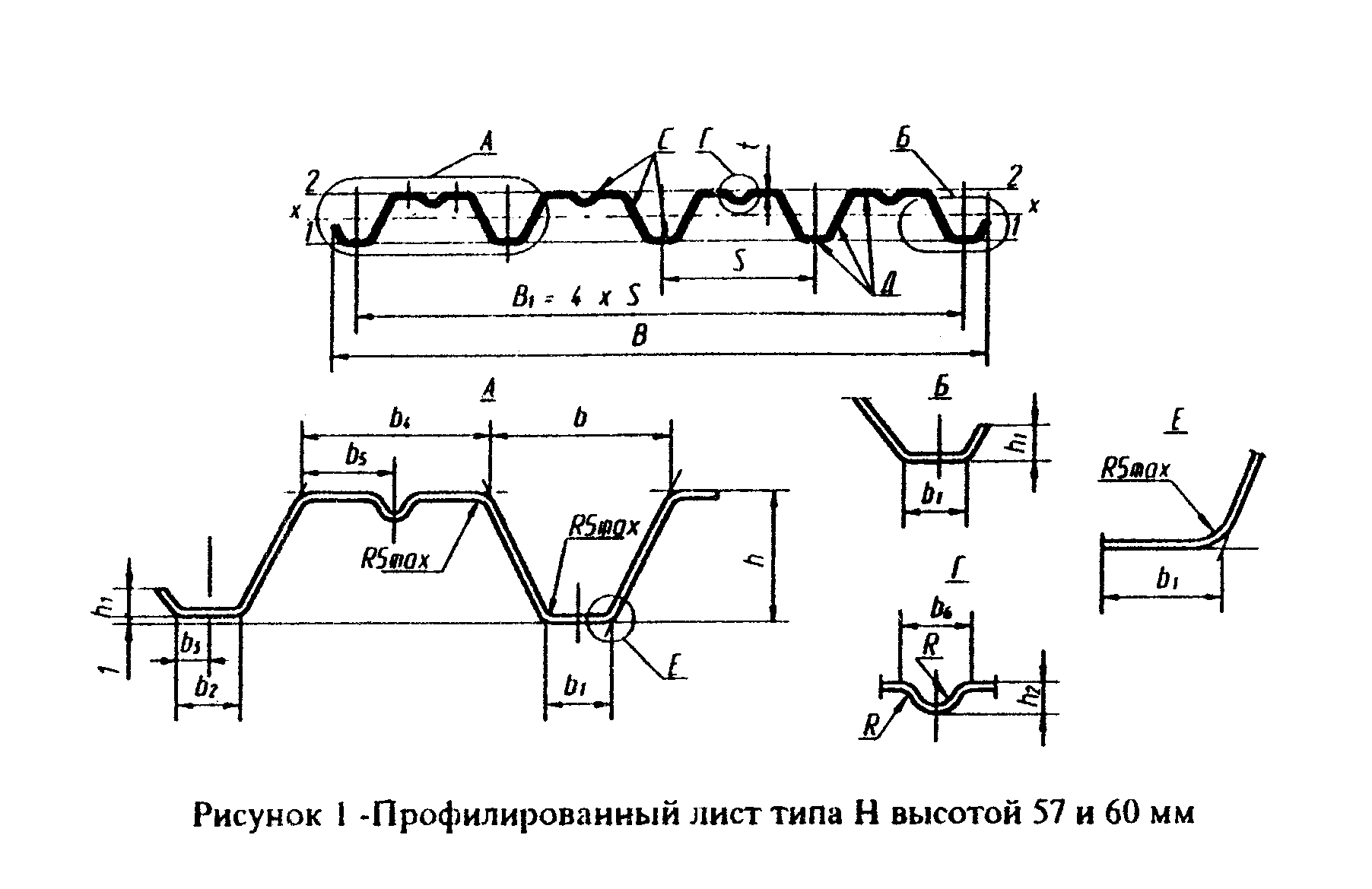 "Рисунок 1. Профилированный лист типа Н высотой 57 и 60 мм"Таблица 1Начало таблицы. См. окончание┌────────────────┬─────────────────────────────────────────────────────────────────────────────────────────┐│ Обозначение    │                                    Размеры  сечения,  мм                                ││профилированного├─────┬─────┬─────┬─────┬─────┬─────┬─────┬─────┬─────┬─────┬─────┬─────┬─────┬─────┬─────┤│    листа       │  h  │  B1 │  t  │  В  │  b  │ b1  │ b2  │ b3  │  b4 │ b5  │ b6  │ h1, │ h2  │R, не│  S  ││                │     │     │     │     │     │     │     │     │     │     │     │ не  │     │более│     ││                │     │     │     │     │     │     │     │     │     │     │     │менее│     │     │     │├────────────────┼─────┼─────┼─────┼─────┼─────┼─────┼─────┼─────┼─────┼─────┼─────┼─────┼─────┼─────┼─────┤│ Н57-750-0,6    │ 57  │ 750 │ 0,6 │ 801 │ 94,5│ 44  │ 42  │ 20  │  93 │46,5 │ 18  │ 10  │ 7   │ 4   │187,5│├────────────────┤     │     ├─────┤     │     │     │     │     │     │     │     │     │     │     │     ││ H57-750-0,7    │     │     │ 0,7 │     │     │     │     │     │     │     │     │     │     │     │     │├────────────────┤     │     ├─────┤     │     │     │     │     │     │     │     │     │     │     │     ││ Н57-750-0,8    │     │     │ 0,8 │     │     │     │     │     │     │     │     │     │     │     │     │├────────────────┼─────┼─────┼─────┼─────┼─────┼─────┼─────┼─────┼─────┼─────┼─────┼─────┼─────┼─────┼─────┤│ Н60-845-0,7    │ 60  │ 845 │ 0,7 │ 902 │ 89,5│ 50  │ 47  │ 22  │ 122 │61   │ 16  │ 14  │ 5   │ 3,5 │211,2│├────────────────┤     │     ├─────┤     │     │     │     │     │     │     │     │     │     │     │     ││ Н60-845-0,8    │     │     │ 0,8 │     │     │     │     │     │     │     │     │     │     │     │     │├────────────────┤     │     ├─────┤     │     │     │     │     │     │     │     │     │     │     │     ││ Н60-845-0,9    │     │     │ 0,9 │     │     │     │     │     │     │     │     │     │     │     │     │└────────────────┴─────┴─────┴─────┴─────┴─────┴─────┴─────┴─────┴─────┴─────┴─────┴─────┴─────┴─────┴─────┘Окончание таблицы. См. начало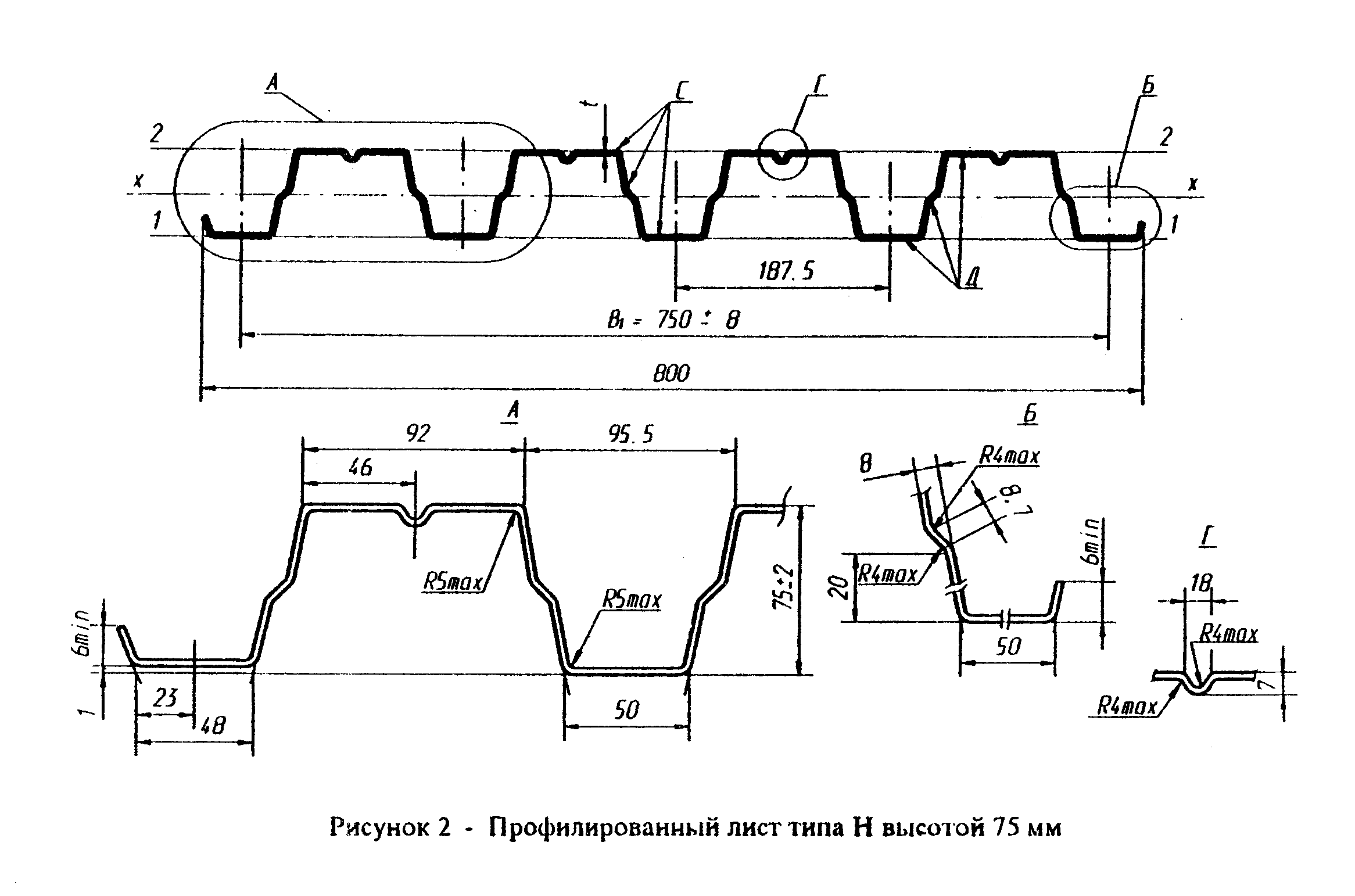 ┌────────────────┬────────┬──────┬───────────────────────────────────────────────┬──────┬──────┐│   Обозначение  │Площадь │Масса │       Справочные величины на 1 м ширины       │Масса │Ширина││профилированного│сечения │ 1 м  ├───────────────────────┬───────────────────────┤1 м2, │заго- ││     листа      │ А, см2 │длины,│при сжатых узких полках│   при сжатых широких  │  кг  │товки,││                │        │  кг  │                       │        полках         │      │  мм  ││                │        │      ├────────┬──────────────┼────────┬──────────────┤      │      ││                │        │      │ момент │    момент    │ момент │    момент    │      │      ││                │        │      │ инерции│сопротивления,│ инерции│сопротивления,│      │      ││                │        │      │I_x, см4│      см3     │I_х, см4│     см3      │      │      ││                │        │      │        ├───────┬──────┤        ├───────┬──────┤      │      ││                │        │      │        │ W_x1  │ W_x2 │        │ W_x1  │ W_x2 │      │      │├────────────────┼────────┼──────┼────────┼───────┼──────┼────────┼───────┼──────┼──────┼──────┤│ Н57-750-0,6    │  6,6   │  5,6 │  46,2  │ 12,0  │ 18,0 │  46,2  │ 13,8  │ 15,9 │ 7,5  │ 1100 │├────────────────┼────────┼──────┼────────┼───────┼──────┼────────┼───────┼──────┼──────┤      ││ H57-750-0,7    │  7,7   │  6,5 │  53,8  │ 14,8  │ 21,1 │  53,8  │ 16,4  │ 19,7 │ 8,7  │      │├────────────────┼────────┼──────┼────────┼───────┼──────┼────────┼───────┼──────┼──────┤      ││ Н57-750-0,8    │  8,8   │  7,4 │  61,2  │ 17,9  │ 24,4 │  61,2  │ 18,9  │ 24,0 │ 9,8  │      │├────────────────┼────────┼──────┼────────┼───────┼──────┼────────┼───────┼──────┼──────┼──────┤│ Н60-845-0,7    │  8,8   │  7,4 │  62,1  │ 14,6  │ 24,4 │  59,1  │ 16,5  │ 18,7 │ 8,8  │ 1250 │├────────────────┼────────┼──────┼────────┼───────┼──────┼────────┼───────┼──────┼──────┤      ││ Н60-845-0,8    │ 10,0   │  8,4 │  70,6  │ 17,7  │ 28,1 │  69,9  │ 19,0  │ 22,7 │ 9,9  │      │├────────────────┼────────┼──────┼────────┼───────┼──────┼────────┼───────┼──────┼──────┤      ││ Н60-845-0,9    │ 11,3   │  9,3 │  79,0  │ 20,9  │ 31,8 │  78,7  │ 21,5  │ 27,0 │11,1  │      │└────────────────┴────────┴──────┴────────┴───────┴──────┴────────┴───────┴──────┴──────┴──────┘"Рисунок 2. Профилированный лист типа Н высотой 75 мм"Таблица 2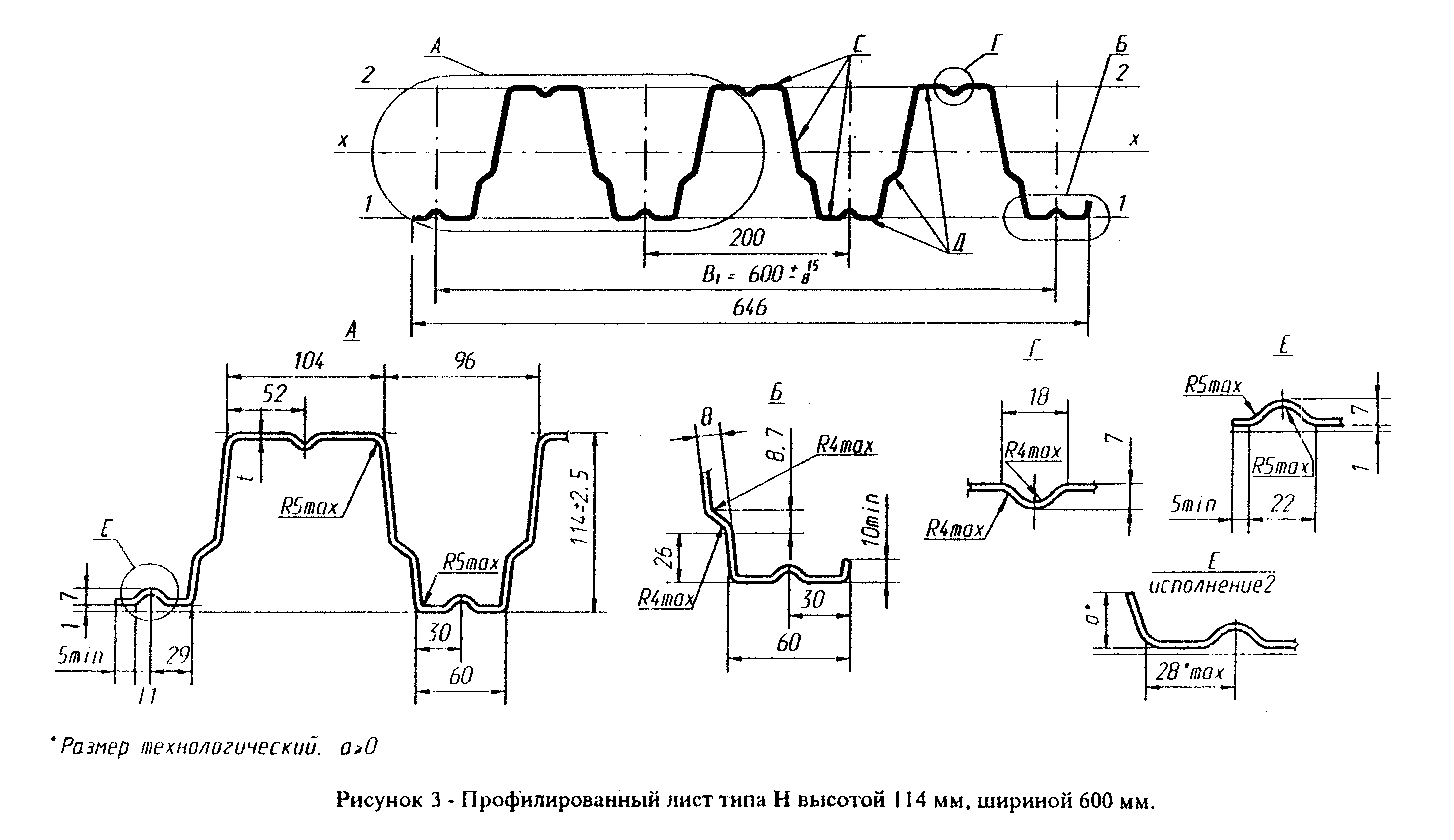 ┌─────────────┬──────┬─────────┬─────────┬─────────────────────────────────────────────────┬──────┬────────┐│ Обозначение │t, мм │ Площадь │Масса 1 м│        Справочные величины на 1 м ширины        │Масса │ Ширина ││профилирован-│      │ сечения │длины, кг├───────────────────────┬─────────────────────────┤1 м2, │заготов-││ ного листа  │      │ A, см2  │         │при сжатых узких полках│при сжатых широких полках│  кг  │ ки, мм ││             │      │         │         ├────────┬──────────────┼────────┬────────────────┤      │        ││             │      │         │         │ момент │    момент    │ момент │     момент     │      │        ││             │      │         │         │инерции │сопротивления,│инерции │ сопротивления, │      │        ││             │      │         │         │I_x, см4│     см3      │I_x, см4│      см3       │      │        ││             │      │         │         │        ├──────┬───────┤        ├───────┬────────┤      │        ││             │      │         │         │        │ W_x1 │ W_x2  │        │ W_x1  │  W_x2  │      │        │├─────────────┼──────┼─────────┼─────────┼────────┼──────┼───────┼────────┼───────┼────────┼──────┼────────┤│ H75-750-0,7 │ 0,7  │   8,8   │   7,4   │ 104,5  │ 22,5 │ 29,1  │ 104,5  │ 25,6  │  28,1  │  9,8 │  1250  │├─────────────┼──────┼─────────┼─────────┼────────┼──────┼───────┼────────┼───────┼────────┼──────┤        ││ Н75-750-0,8 │ 0,8  │  10,0   │   8,4   │ 114,9  │ 25,8 │ 32,2  │ 114,9  │ 28,5  │  33,1  │ 11,2 │        │├─────────────┼──────┼─────────┼─────────┼────────┼──────┼───────┼────────┼───────┼────────┼──────┤        ││ Н75-750-0,9 │ 0,9  │  11,3   │   9,3   │ 129,6  │ 30,2 │ 37,6  │ 129,6  │ 31,6  │  38,0  │ 12,5 │        │└─────────────┴──────┴─────────┴─────────┴────────┴──────┴───────┴────────┴───────┴────────┴──────┴────────┘"Рисунок 3. Профилированный лист типа Н высотой 114 мм, шириной 600 мм"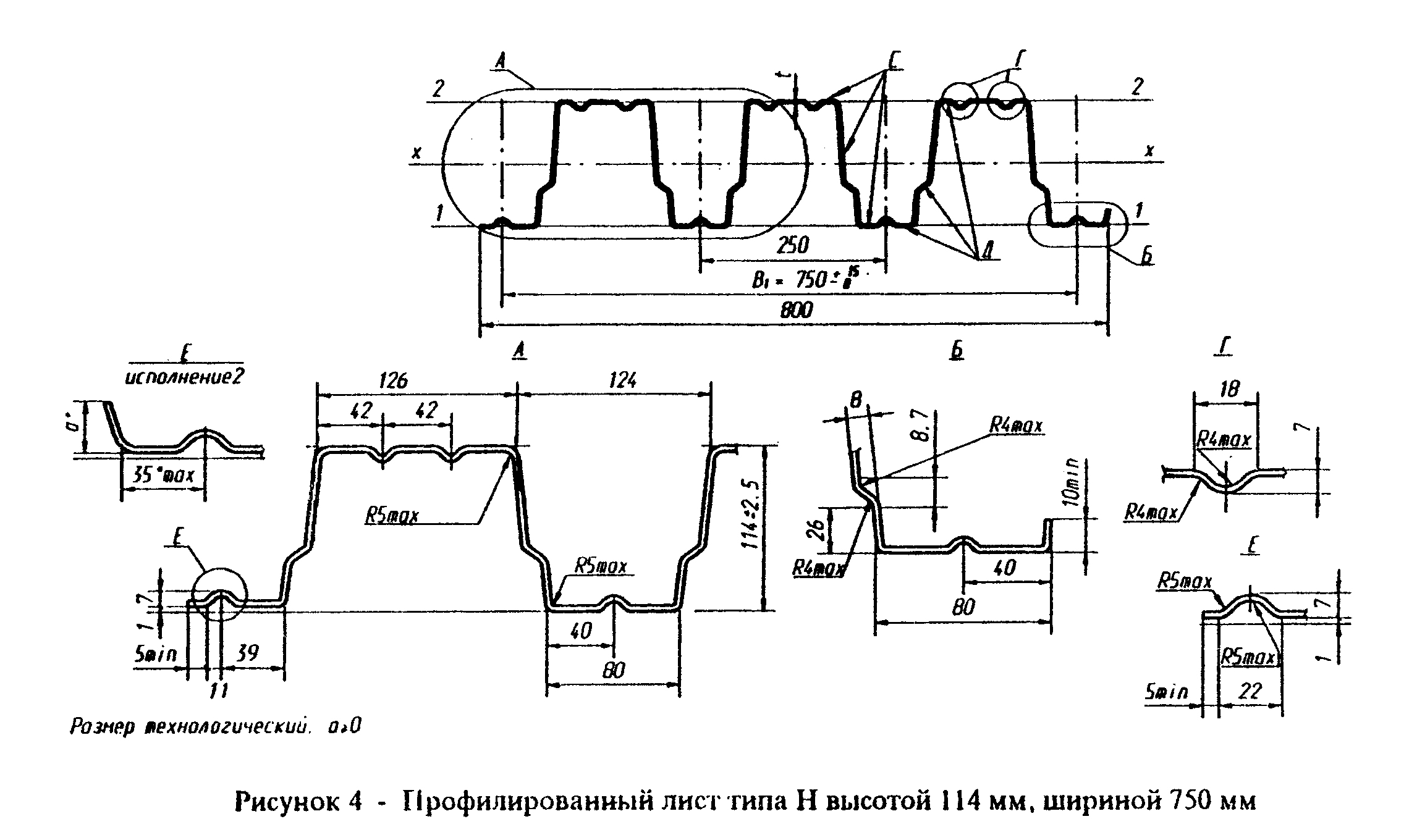 "Рисунок 4. Профилированный лист типа Н высотой 114 мм, шириной 750 мм"Таблица 3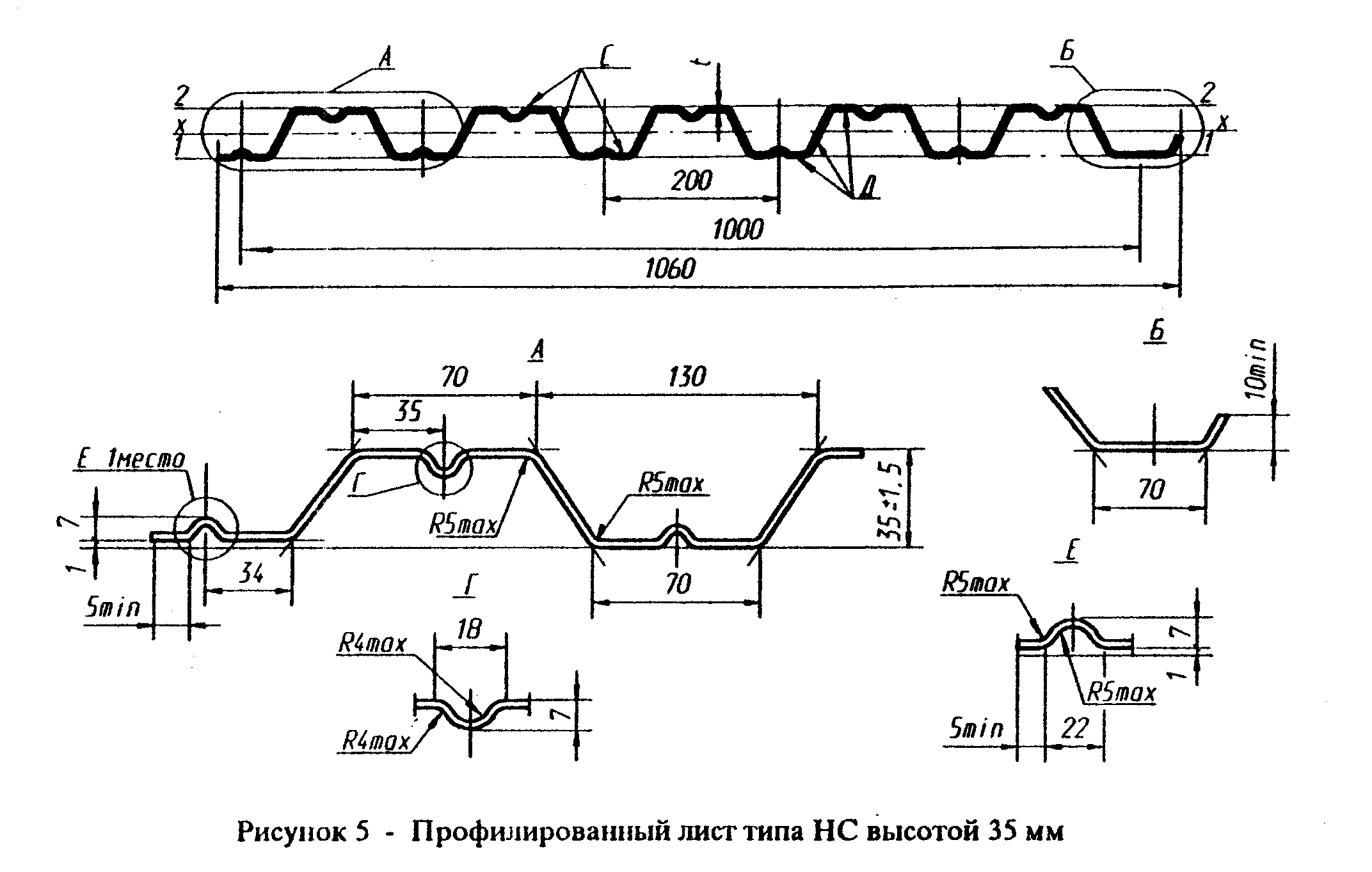 ┌─────────────┬──────┬─────────┬─────────┬──────────────────────────────────────────────┬───────┬────────┐│ Обозначение │t, мм │ Площадь │Масса 1 м│       Справочные величины на 1 м ширины      │Масса 1│ Ширина ││профилирован-│      │ сечения │длины, кг├──────────────────────┬───────────────────────┤м2, кг │заготов-││ ного листа  │      │ A, см2  │         │   при сжатых узких   │   при сжатых широких  │       │ ки, мм ││             │      │         │         │        полках        │         полках        │       │        ││             │      │         │         ├───────┬──────────────┼────────┬──────────────┤       │        ││             │      │         │         │момент │    момент    │ момент │    момент    │       │        ││             │      │         │         │инерции│сопротивления,│инерции │сопротивления,│       │        ││             │      │         │         │ I_x,  │     см3      │I_x, см4│      см3     │       │        ││             │      │         │         │  см4  ├───────┬──────┤        ├───────┬──────┤       │        ││             │      │         │         │       │ W_x1  │ W_x2 │        │ W_x1  │ W_x2 │       │        │├─────────────┼──────┼─────────┼─────────┼───────┼───────┼──────┼────────┼───────┼──────┼───────┼────────┤│H114-600-0,8 │ 0,8  │  10,0   │   8,4   │ 320,9 │ 53,3  │ 59,7 │ 320,9  │ 52,4  │ 55,8 │ 14,0  │  1250  │├─────────────┼──────┼─────────┼─────────┼───────┼───────┼──────┼────────┼───────┼──────┼───────┤        ││H114-600-0,9 │ 0,9  │  11,3   │   9,3   │ 361,0 │ 60,0  │ 67,2 │ 361,0  │ 59,6  │ 65,9 │ 15,6  │        │├─────────────┼──────┼─────────┼─────────┼───────┼───────┼──────┼────────┼───────┼──────┼───────┤        ││Н114-600-1,0 │ 1,0  │  12,5   │  10,3   │ 405,4 │ 67,6  │ 75,0 │ 405,4  │ 67,6  │ 75,0 │ 17,2  │        │├─────────────┼──────┼─────────┼─────────┼───────┼───────┼──────┼────────┼───────┼──────┼───────┼────────┤│Н114-750-0,8 │ 0,8  │  11,2   │   9,4   │ 307,9 │ 51,2  │ 57,1 │ 307,9  │ 51,2  │ 57,1 │ 12,5  │  1400  │├─────────────┼──────┼─────────┼─────────┼───────┼───────┼──────┼────────┼───────┼──────┼───────┤        ││H114-750-0,9 │ 0,9  │  12,6   │  10,5   │ 345,2 │ 57,4  │ 64,0 │ 345,2  │ 57,4  │ 64,0 │ 14,0  │        │├─────────────┼──────┼─────────┼─────────┼───────┼───────┼──────┼────────┼───────┼──────┼───────┤        ││H114-750-1,0 │ 1,0  │  14,0   │  11,7   │ 383,6 │ 63,8  │ 71,1 │ 383,6  │ 63,8  │ 71,1 │ 15,4  │        │└─────────────┴──────┴─────────┴─────────┴───────┴───────┴──────┴────────┴───────┴──────┴───────┴────────┘"Рисунок 5. Профилированный лист типа НС высотой 35 мм"Таблица 4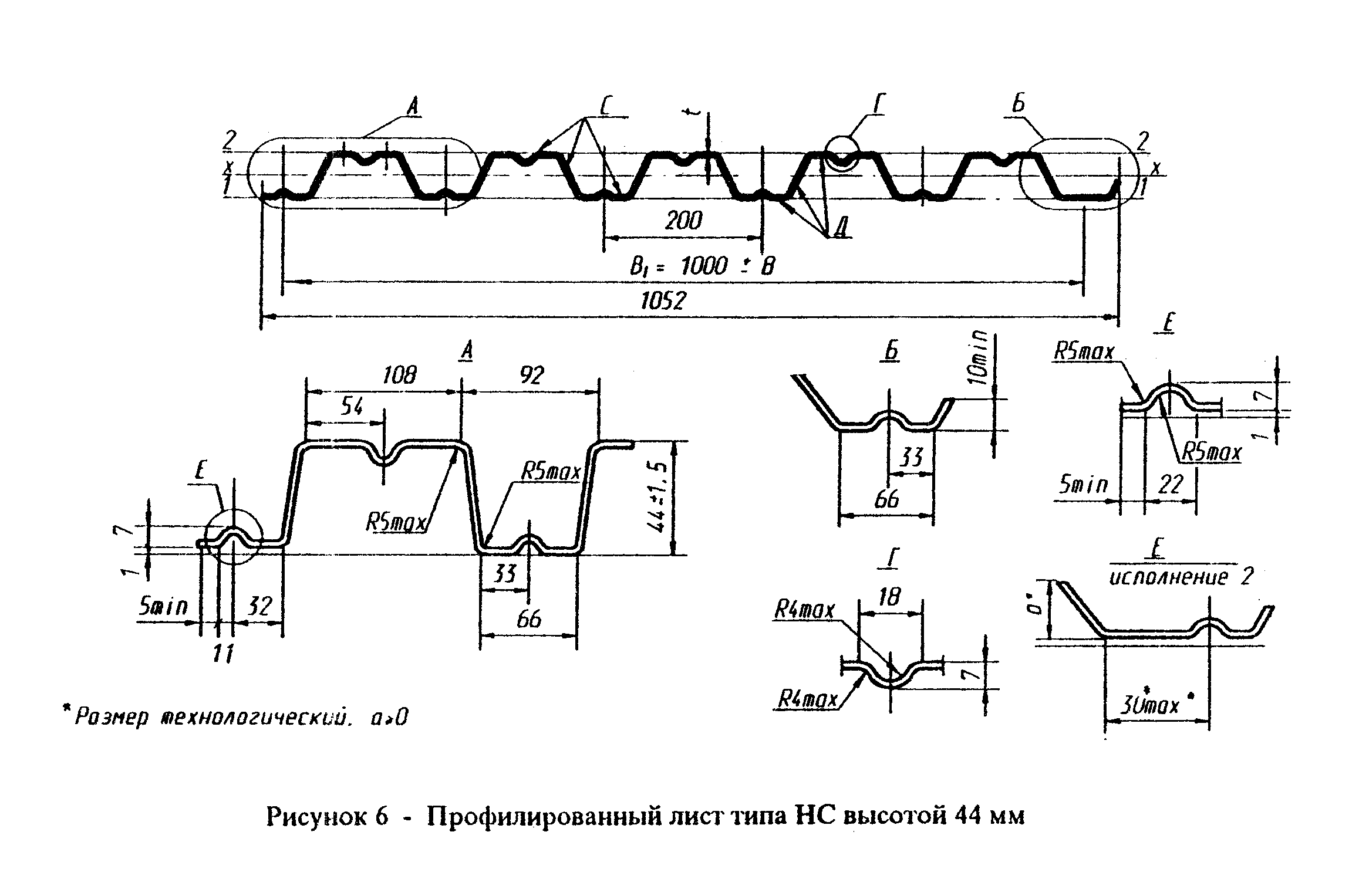 ┌─────────────┬──────┬─────────┬────────┬─────────────────────────────────────────────────┬──────┬───────┐│ Обозначение │ t, мм│ Площадь │Масса 1 │        Справочные величины на 1 м ширины        │Масса │Ширина ││профилирован-│      │ сечения │м длины,├────────────────────────┬────────────────────────┤1 м2, │загото-││  ного листа │      │ A, см2  │   кг   │при  сжатых  полках  по │   при сжатых полках    │  кг  │вки, мм││             │      │         │        │       оси 2 - 2        │      по оси 1 - 1      │      │       ││             │      │         │        ├───────┬────────────────┼────────┬───────────────┤      │       ││             │      │         │        │момент │     момент     │ момент │    момент     │      │       ││             │      │         │        │инерции│ сопротивления, │инерции │сопротивления, │      │       ││             │      │         │        │ I_x,  │      см3       │I_x, см4│      см3      │      │       ││             │      │         │        │  см4  ├────────┬───────┤        ├───────┬───────┤      │       ││             │      │         │        │       │  W_x1  │ W_x2  │        │ W_x1  │ W_x2  │      │       │├─────────────┼──────┼─────────┼────────┼───────┼────────┼───────┼────────┼───────┼───────┼──────┼───────┤│НС35-1000-0,6│ 0,6  │  7,50   │  6,4   │ 14,92 │  8,56  │  8,27 │ 15,41  │  9,25 │  8,40 │ 6,4  │ 1250  │├─────────────┼──────┼─────────┼────────┼───────┼────────┼───────┼────────┼───────┼───────┼──────┤       ││НС35-1000-0,7│ 0,7  │  8,75   │  7,4   │ 17,36 │  9,95  │  9,58 │ 17,87  │ 10,73 │  9,74 │ 7,4  │       │├─────────────┼──────┼─────────┼────────┼───────┼────────┼───────┼────────┼───────┼───────┼──────┤       ││HC35-1000-0,8│ 0,8  │  10,0   │  8,4   │ 19,89 │ 11,44  │ 10,92 │ 20,25  │ 12,16 │ 11,04 │ 8,4  │       │└─────────────┴──────┴─────────┴────────┴───────┴────────┴───────┴────────┴───────┴───────┴──────┴───────┘"Рисунок 6. Профилированный лист типа НС высотой 44 мм"Таблица 5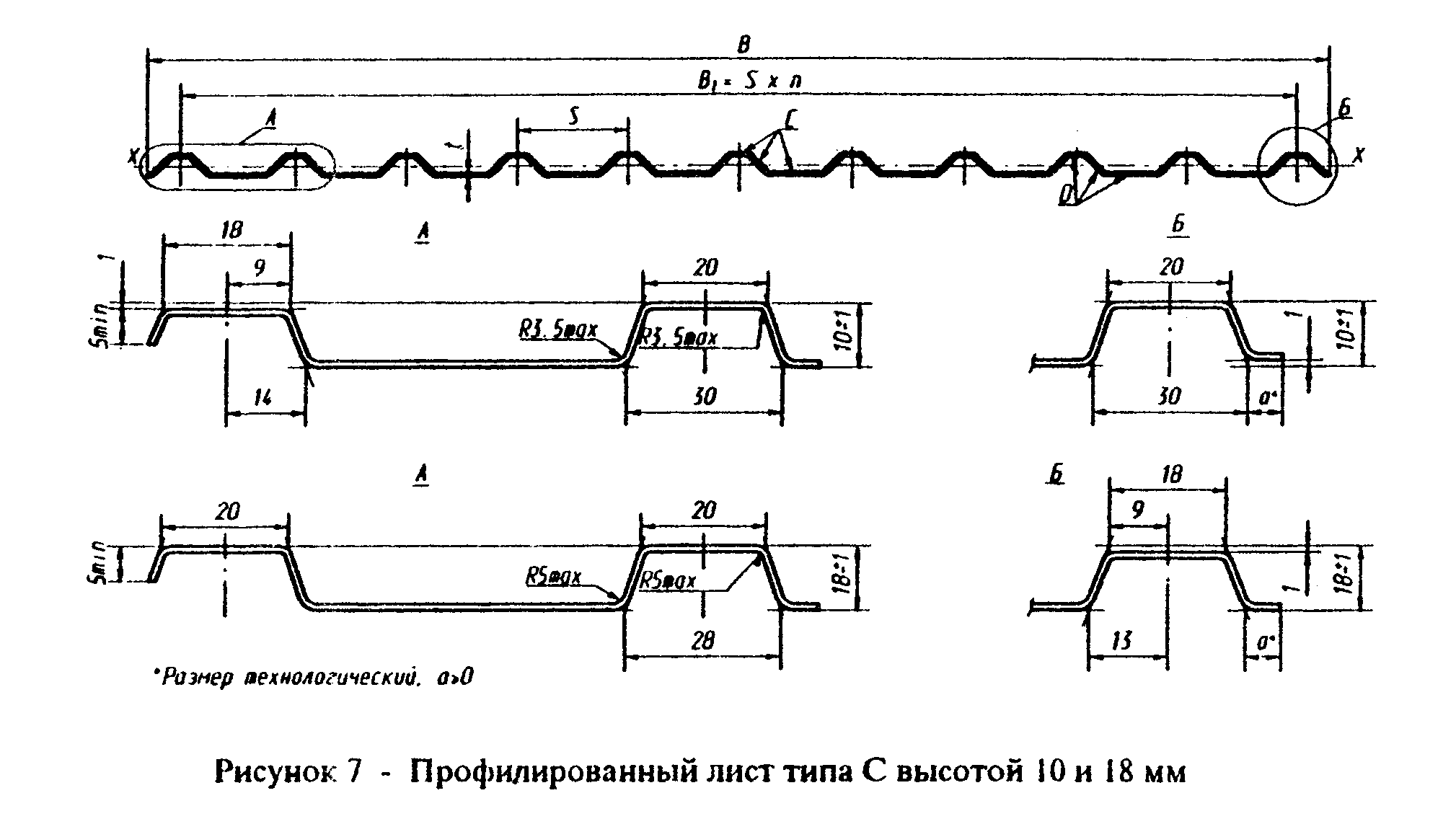 ┌─────────────┬────────┬─────────┬───────┬───────────────────────────────────────────────┬─────┬───────┐│ Обозначение │ t, мм  │ Площадь │ Масса │        Справочные величины на 1 м ширины      │Масса│Ширина ││профилирован-│        │ сечения │  1 м  ├───────────────────────┬───────────────────────┤1 м2,│загото-││  ного листа │        │ A, см2  │ длины,│при сжатых узких полках│   при сжатых широких  │  кг │вки, мм││             │        │         │  кг   │                       │         полках        │     │       ││             │        │         │       ├───────┬───────────────┼────────┬──────────────┤     │       ││             │        │         │       │момент │    момент     │ момент │    момент    │     │       ││             │        │         │       │инерции│ сопротивления,│инерции │сопротивления,│     │       ││             │        │         │       │ I_x,  │     см3       │I_x, см4│      см3     │     │       ││             │        │         │       │  см4  ├────────┬──────┤        ├───────┬──────┤     │       ││             │        │         │       │       │  W_x1  │ W_x2 │        │ W_x1  │ W_x2 │     │       │├─────────────┼────────┼─────────┼───────┼───────┼────────┼──────┼────────┼───────┼──────┼─────┼───────┤│HC44-1000-0,7│  0,7   │   9,8   │  8,3  │ 32,90 │ 13,40  │ 16,8 │ 32,90  │ 13,0  │ 13,60│ 8,3 │ 1400  │├─────────────┼────────┼─────────┼───────┼───────┼────────┼──────┼────────┼───────┼──────┼─────┤       ││НС44-1000-0,8│  0,8   │  11,2   │  9,4  │ 37,66 │ 15,41  │ 19,25│ 37,66  │ 15,07 │ 16,76│ 9,4 │       │└─────────────┴────────┴─────────┴───────┴───────┴────────┴──────┴────────┴───────┴──────┴─────┴───────┘"Рисунок 7. Профилированный лист типа С высотой 10 и 18 мм"Таблица 6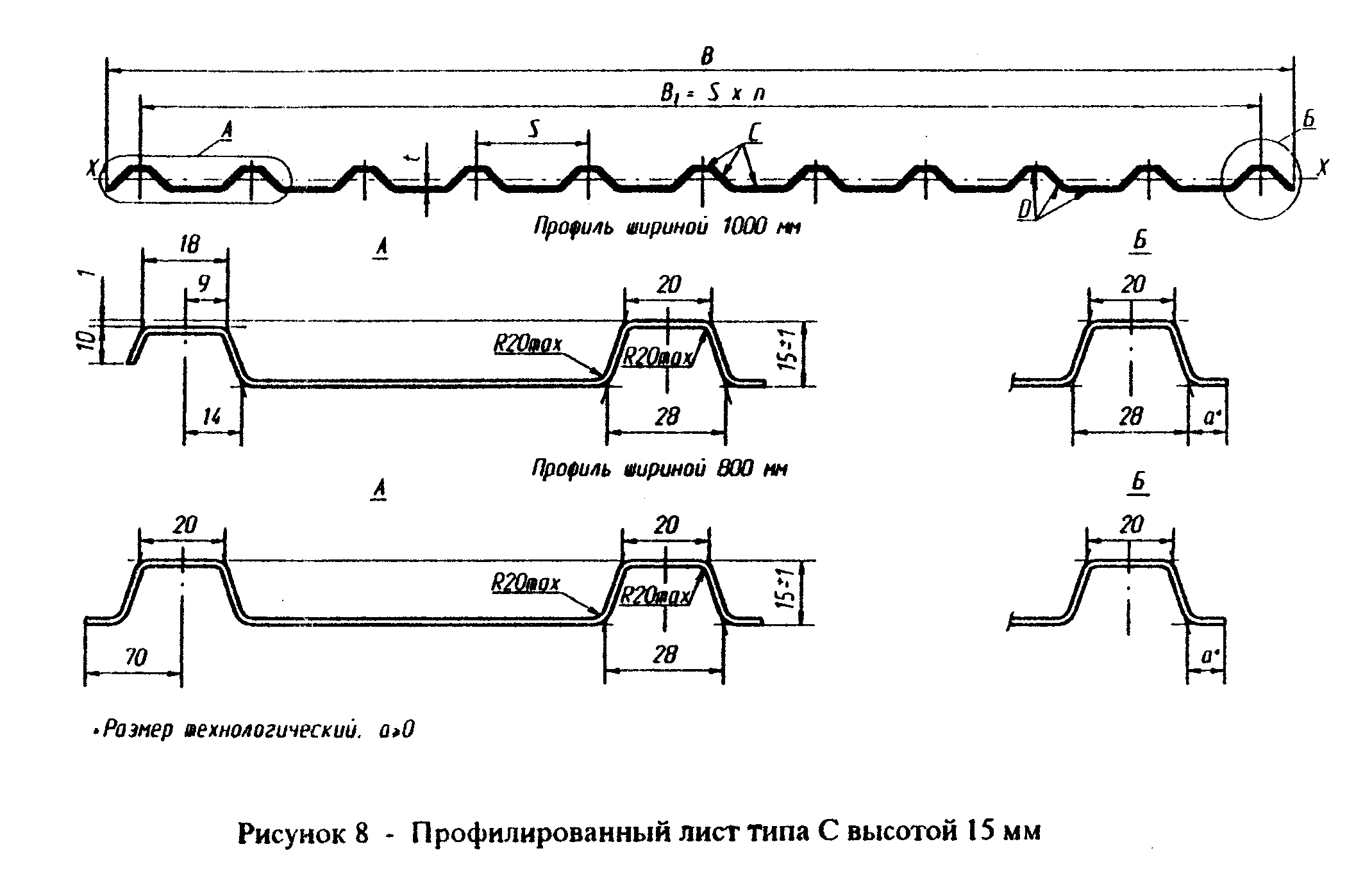 ┌─────────────┬──────────────────────────────┬────────┬─────────┬────────────┬───────┬──────────┐│ Обозначение │     Размеры сечения, мм      │Площадь │Масса 1 м│ Справочная │Масса  │  Ширина  ││профилирован-├──────┬───────┬───────┬───────┤сечения │длины, кг│ величина - │1   м2,│заготовки,││ ного листа  │  В   │  B1   │   t   │   n   │A,  см2 │         │   момент   │  кг   │    мм    ││             │      │       │       │       │        │         │инерции   на│       │          ││             │      │       │       │       │        │         │1 м   ширины│       │          ││             │      │       │       │       │        │         │при   сжатых│       │          ││             │      │       │       │       │        │         │  широких   │       │          ││             │      │       │       │       │        │         │полках, I_х,│       │          ││             │      │       │       │       │        │         │    см4     │       │          │├─────────────┼──────┼───────┼───────┼───────┼────────┼─────────┼────────────┼───────┼──────────┤│ С10-899-0,6 │  918 │  899  │  0,6  │   9   │  6,0   │   5,1   │    0,81    │  5,7  │   1000   │├─────────────┤      │       ├───────┤       ├────────┼─────────┼────────────┼───────┤          ││ С10-899-0,7 │      │       │  0,7  │       │  7,0   │   5,9   │    0,97    │  6,6  │          │├─────────────┼──────┼───────┼───────┼───────┼────────┼─────────┼────────────┼───────┼──────────┤│C10-1000-0,6 │ 1022 │ 1000  │  0,6  │  10   │  6,6   │   5,6   │    0,80    │  5,6  │   1100   │├─────────────┤      │       ├───────┤       ├────────┼─────────┼────────────┼───────┤          ││С10-1000-0,7 │      │       │  0,7  │       │  7,7   │   6,5   │    0,98    │  6,5  │          │├─────────────┼──────┼───────┼───────┼───────┼────────┼─────────┼────────────┼───────┼──────────┤│C18-1000-0,6 │ 1023 │ 1000  │  0,6  │  10   │  7,5   │   6,4   │    3,04    │  6,4  │   1250   │├─────────────┤      │       ├───────┤       ├────────┼─────────┼────────────┼───────┤          ││С18-1000-0,7 │      │       │  0,7  │       │  8,8   │   7,4   │    3,59    │  7,4  │          │└─────────────┴──────┴───────┴───────┴───────┴────────┴─────────┴────────────┴───────┴──────────┘"Рисунок 8. Профилированный лист типа С высотой 15 мм"Таблица 7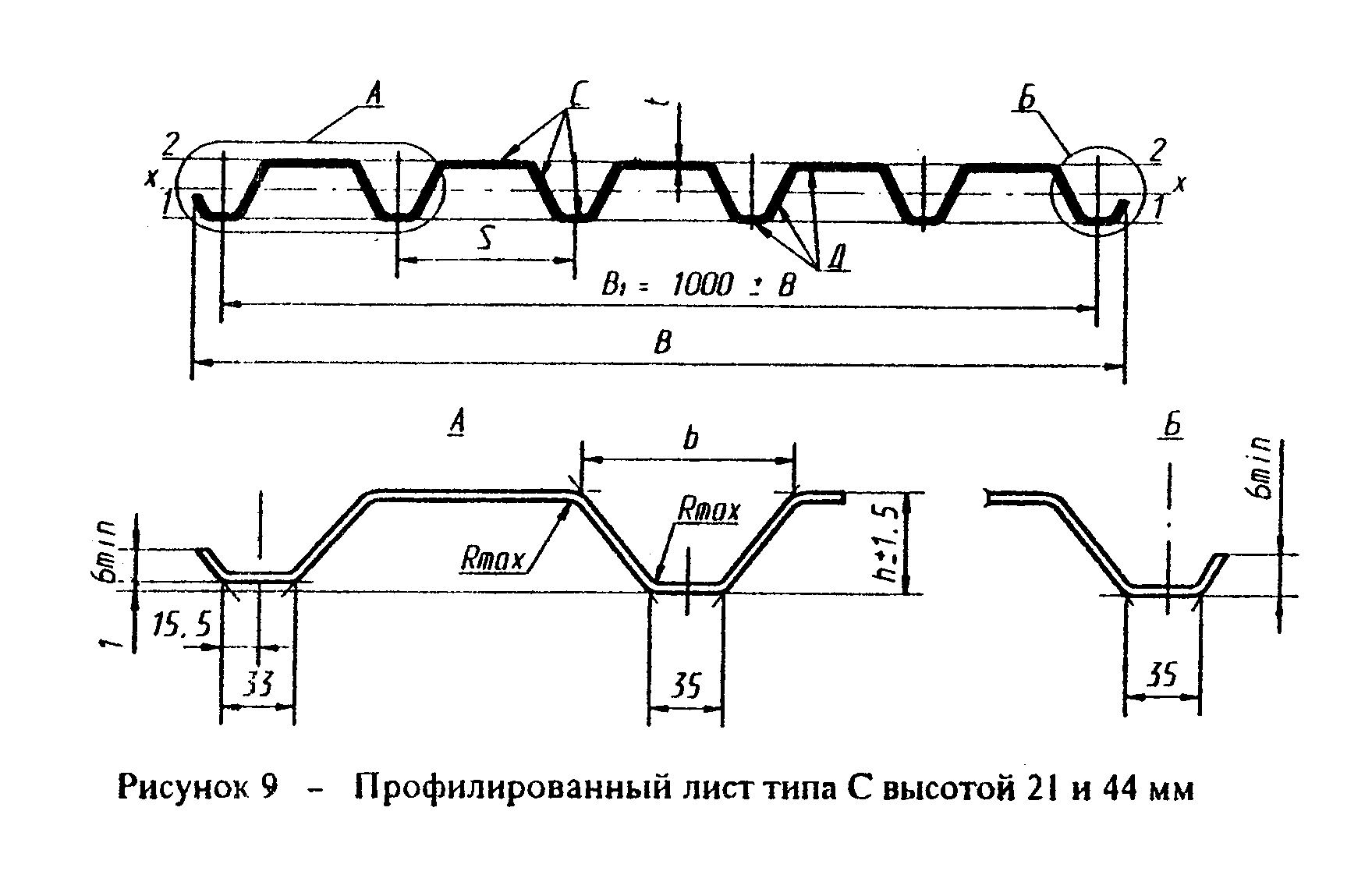 ┌─────────────┬─────────────────────────────┬────────┬─────────┬────────────┬────────┬──────────┐│ Обозначение │      Размеры сечения, мм    │Площадь │Масса 1 м│ Справочная │Масса   │  Ширина  ││профилирован-├───────┬──────┬───────┬──────┤сечения │длины, кг│ величина - │1 м2, кг│заготовки,││ ного листа  │   В   │  B1  │   t   │   n  │A,  см2 │         │   момент   │        │    мм    ││             │       │      │       │      │        │         │инерции   на│        │          ││             │       │      │       │      │        │         │1 м   ширины│        │          ││             │       │      │       │      │        │         │при   сжатых│        │          ││             │       │      │       │      │        │         │  широких   │        │          ││             │       │      │       │      │        │         │полках, I_х,│        │          ││             │       │      │       │      │        │         │    см4     │        │          │├─────────────┼───────┼──────┼───────┼──────┼────────┼─────────┼────────────┼────────┼──────────┤│ С15-800-0,6 │  940  │  800 │  0,6  │   8  │  6,6   │  5,60   │    2,10    │  6,0   │   1100   │├─────────────┤       │      ├───────┤      ├────────┼─────────┼────────────┼────────┤          ││ С15-800-0,7 │       │      │  0,7  │      │  7,7   │  6,55   │    2,55    │  6,9   │          │├─────────────┼───────┼──────┼───────┼──────┼────────┼─────────┼────────────┼────────┼──────────┤│С15-1000-0,6 │ 1018  │ 1000 │  0,6  │  10  │  7,5   │  6,40   │    2,80    │  6,4   │   1250   │├─────────────┤       │      ├───────┤      ├────────┼─────────┼────────────┼────────┤          ││С15-1000-0,7 │       │      │  0,7  │      │  8,7   │  7,40   │    3,00    │  7,4   │          │└─────────────┴───────┴──────┴───────┴──────┴────────┴─────────┴────────────┴────────┴──────────┘"Рисунок 9. Профилированный лист типа С высотой 21 и 44 мм"Таблица 8┌─────────────┬───────────────────────────────────┬───────┬─────────┬─────────────────────────────────────────┬──────┬────────┐│ Обозначение │        Размеры сечения, мм        │Площадь│Масса 1 м│   Справочные величины  на 1 м ширины    │Масса │ Ширина ││профилирован-├─────┬─────┬─────┬─────┬─────┬─────┤сечения│длины, кг├─────────────────────┬───────────────────┤1 м2, │заготов-││ ного листа  │  h  │  B  │  b  │  R  │  S  │  t  │А, см2 │         │  при сжатых узких   │при сжатых широких │  кг  │ки,  мм ││             │     │     │     │     │     │     │       │         │       полках        │      полках       │      │        ││             │     │     │     │     │     │     │       │         ├──────┬──────────────┼──────┬────────────┤      │        ││             │     │     │     │     │     │     │       │         │момент│   момент     │момент│   момент   │      │        ││             │     │     │     │     │     │     │       │         │инер- │сопротивления,│инер- │сопротивле- │      │        ││             │     │     │     │     │     │     │       │         │ ции  │     см3      │ ции  │  ния, см3  │      │        ││             │     │     │     │     │     │     │       │         │ I_х, ├──────┬───────┤ I_x, ├─────┬──────┤      │        ││             │     │     │     │     │     │     │       │         │ см4  │ W_х1 │ W_х2  │ см4  │W_x1 │ W_x2 │      │        │├─────────────┼─────┼─────┼─────┼─────┼─────┼─────┼───────┼─────────┼──────┼──────┼───────┼──────┼─────┼──────┼──────┼────────┤│С21-1000-0,6 │  21 │1051 │  65 │  5  │ 100 │ 0,6 │ 7,50  │   6,4   │ 5,49 │ 4,83 │ 4,96  │ 5,46 │5,24 │ 4,51 │ 6,4  │  1250  │├─────────────┤     │     │     │     │     ├─────┼───────┼─────────┼──────┼──────┼───────┼──────┼─────┼──────┼──────┤        ││С21-1000-0,7 │     │     │     │     │     │ 0,7 │ 8,75  │   7,4   │ 6,32 │ 6,07 │ 5,81  │ 6,28 │6,14 │ 5,66 │ 7,4  │        │├─────────────┼─────┼─────┼─────┼─────┼─────┼─────┼───────┼─────────┼──────┼──────┼───────┼──────┼─────┼──────┼──────┤        ││C44-1000-0,7 │  44 │1047 │ 100 │ 10  │ 200 │ 0,7 │ 8,80  │   7,4   │25,40 │ 9,30 │15,20  │20,70 │8,30 │ 8,50 │ 7,4  │        │└─────────────┴─────┴─────┴─────┴─────┴─────┴─────┴───────┴─────────┴──────┴──────┴───────┴──────┴─────┴──────┴──────┴────────┘Примечания к таблицам 1-81. При вычислении массы плотность стали принята равной 7,85 г/см3; масса цинкового покрытия, нанесенного на 1 м2 с двух сторон листа, принята равной 414 г. Масса лакокрасочного покрытия не учитывалась.2. Данные по геометрическим характеристикам профилей (моменты инерции и сопротивления) являются справочными и получены, допуская рабочую ширину (b_p) плоских участков сжатых полок равной: b_p = 40t - при определении моментов сопротивления; b_p = 60t - при определении моментов инерции.3. Справочные величины на 1 м ширины получены делением расчетных характеристик на ширину B_1. Масса 1 м2 получена делением массы 1 м длины на ширину B_1.Таблица 9┌───────────────┬──────────────────────────────────────────┬────────────┐│ Наименование  │    Характеристика покрытия и условное    │Марка стали,││   материала   │          обозначение материала           │требования к││   исходной    │                                          │ сортаменту ││ заготовки для │                                          │            ││профилирования │                                          │            │├───────────────┼──────────────────────────────────────────┼────────────┤│1.        Сталь│I  класс   толщины   цинкового   покрытия,│08пс по ГОСТ││тонколистовая  │нормальной разнотолщинности HP, групп ХП и│9045, 08,   ││оцинкованная  с│ПК,  нормальной   точности     прокатки по│08пс по ГОСТ││непрерывных    │толщине  БТ  и   ширине   БН,   нормальной│1050, БСт1, ││линий  по  ГОСТ│плоскостности ПН с обрезной кромкой О     │БСт2, БСт3  ││14918          │                                          │всех        ││               │                                          │способов    ││               │      БТ-БШ-ПН-О-txB ГОСТ 19904           │раскисления ││               │ОЦ    ------------------------------------│по ГОСТ 380;││               │                                          │сортамент по││               │      БСт3кп-ХП(ПК)-НР-1 ГОСТ 14918       │ГОСТ 19904  │├───────────────┼──────────────────────────────────────────┼────────────┤│2.       Прокат│Покрытие АЦ, по массе  -  класса   170, по│То же       ││тонколистовой  │виду - с обычной  кристаллизацией  Кр  или│            ││холоднокатаный │дрессированное Др, по назначению  -  групп│            ││с алюмоцинковым│230, 260                                  │            ││покрытием по ТУ│АЦ 170-Кр-230 ТУ 14-11-247-88             │            ││14-11-247-88   │                                          │            │├───────────────┼──────────────────────────────────────────┼────────────┤│3.       Прокат│Покрытие алюминиевое А или алюмокремниевое│      "     ││тонколистовой  │АК, по массе - класс 150, по назначению  -│            ││холоднокатаный │группы 230                                │            ││алюминированный│А(АК) 150-230 ТУ 14-11-236-88             │            ││по           ТУ│                                          │            ││14-11-236-88   │                                          │            │├───────────────┼──────────────────────────────────────────┼────────────┤│4.       Прокат│Марки ЭОЦ, I  класс  покрытия,  нормальной│08кп;  08пс;││тонколистовой  │точности прокатки по толщине БТ  и  ширине│10кп по ГОСТ││холоднокатаный │БН, нормальной плоскостности ПН           │1050;  08кп,││электролитичес-│                                          │08пс по ГОСТ││ки оцинкованный│ЭОЦП-1-БТ-БН-ПН ТУ 14-14695-89            │9045;       ││по           ТУ│------------------------------------------│сортамент по││14-1-4695-89   │                                          │ГОСТ 19904  ││               │08кп ГОСТ 16523                           │            │├───────────────┴──────────────────────────────────────────┴────────────┤│Примечание:  Применение материалов исходной заготовки  1-4, а   также с││другими покрытиями выбирается  потребителем  в  зависимости от  условий││эксплуатации конструкции.                                              │└───────────────────────────────────────────────────────────────────────┘4.3 Требования к геометрической точности4.3.1 Предельные отклонения размеров всех типов профилей не должны превышать указанных в таблице 10.Таблица 10В миллиметрах┌─────────────────────────────┬─────────────────────────────────────────┐│       Высота профиля        │           Предельные отклонения         ││                             ├──────────────┬──────────────┬───────────┤│                             │  по высоте   │  по ширине   │  по длине │├─────────────────────────────┼──────────────┼──────────────┼───────────┤│От    10   до     20   включ.│   +- 1,0     │              │           │├─────────────────────────────┼──────────────┤              │           ││Св.   20    "     60     "   │   +- 1,5     │    +- 8      │   + 10    │├─────────────────────────────┼──────────────┤              │           ││ "    60    "     75     "   │   +- 2,0     │              │           │├─────────────────────────────┼──────────────┼──────────────┤           ││ "    75    "    114     "   │   +- 2,5     │    + 15      │           ││                             │              │     - 8      │           │├─────────────────────────────┴──────────────┴──────────────┴───────────┤│Примечания                                                             ││1. По  согласованию  изготовителя  с  потребителем  отклонение по длине││вышеуказанного предела браковочным признаком не является.              ││2. Размеры шага, ширины,  радиусов  кривизны  и  глубины гофров, высоты││ступенек на готовых профилях не контролируются.                        │└───────────────────────────────────────────────────────────────────────┘4.3.2 Предельные отклонения по толщине профилированных листов должны соответствовать предельным отклонениям по толщине заготовки нормальной точности прокатки по ГОСТ 19904 без учета толщины покрытия. Предельные отклонения не распространяются на отклонения по толщине в местах изгиба.4.3.3 Разность ширины крайних узких полок гофров профилированных листов должна быть не менее 2 мм.На плоской части более узких полок рекомендуется производить маркировку в виде продольного зига, окраски или другими способами.4.3.4 Серповидность профилированных листов не должна превышать 1 мм на 1 м длины при длине профилей до 6 м и 1,5 мм на 1 м длины при длине профилей более 6 м. Общая серповидность не должна превышать произведения допускаемой серповидности на 1 м на длину листа в метрах.4.3.5 Волнистость на плоских участках профилированных листов не должна превышать 1,5 мм, а на отгибах крайних полок - 3 мм.4.3.6 Косина резов профилированных листов не должна выводить длину листов за номинальный размер и предельное отклонение по длине.4.4 КомплектностьВ комплект поставки должны входить:- профилированные листы одного типоразмера, материала исходной заготовки, вида лакокрасочного покрытия;- крепежные изделия (по согласованию потребителя с изготовителем);- документ на отгружаемую продукцию.4.5 Маркировка4.5.1 Маркировка профилированных листов - по ГОСТ 7566.4.5.2 Маркировку наносят на ярлык, который крепят к пакету.Маркировка должна содержать:- наименование или товарный знак предприятия-изготовителя;- условное обозначение профилированного листа;- длину и количество профилированных листов в пакете;- теоретическую массу пакета;- номер пакета и партии;- клеймо технического контроля предприятия-изготовителя.4.6 Упаковка4.6.1 Упаковку производят по чертежам предприятия-изготовителя, утвержденным в установленном порядке. Упаковка должна обеспечить сохранность профилированных листов и защитного покрытия от механических повреждений, а также от смещения листов в пакете относительно друг друга.4.6.2 Упаковка профилированных листов, предназначенных для экспорта, должна соответствовать нормативной документации, утвержденной в установленном порядке, и контракту.При отгрузке профилей в районы Крайнего Севера и труднодоступные районы упаковка должна производиться в соответствии с ГОСТ 15846.5. Правила приемки5.1 Приемку профилированных листов производят партиями.Партией считают листы одного типоразмера, изготовленные из заготовок одной партии. Допускается формирование партий из листов, изготовленных из заготовок разных партий одного предприятия-изготовителя.Масса партии не должна превышать 75 т. Партия должна состоять из пакетов. Масса пакета не должна превышать 10 т.5.2 Для контроля показателей качества на соответствие требованиям 4.2.3 и 4.3 отбирают по одному верхнему листу из каждого пакета одной партии профилированных листов.Допускается для контроля отбирать по одному листу из первого и последнего пакетов одной партии, если установленные показатели качества обеспечиваются технологией производства.5.3 Партию считают принятой, если показатели качества соответствуют требованиям настоящего стандарта.5.4 При получении неудовлетворительных результатов контроля хотя бы по одному из показателей качества, по нему проводят повторный контроль на удвоенном количестве профилированных листов, отобранных от той же партии.Если при повторной проверке окажется хотя бы один лист, не удовлетворяющий требованиям настоящего стандарта, то всю партию подвергают поштучной приемке.5.5 Каждая партия отгружаемой продукции должна сопровождаться документом, содержащим:- наименование или товарный знак предприятия-изготовителя;- наименование потребителя;- номер заказа;- номер партии;- условное обозначение профилированного листа;- данные о количестве и номера пакетов с указанием теоретической массы каждого пакета;- данные об общей теоретической массе профилированных листов в партии;- штамп технического контроля предприятия-изготовителя.6. Методы контроля6.1 Марка, свойства, толщина проката, а также качество лакокрасочного покрытия исходной заготовки должны быть удостоверены документом о качестве предприятия-изготовителя заготовки.6.2 Качество поверхности металлического и лакокрасочного покрытия профилированных листов определяют визуально.6.3 Размеры профилированных листов контролируют рулеткой по ГОСТ 7502, металлической линейкой по ГОСТ 427, штангенрейсмасом по ГОСТ 164. Ширину и высоту листов измеряют на расстоянии в пределах от 40 до 500 мм, длину - по двум сторонам.6.4 Серповидность по ребру гофра и волнистость профилированных листов проверяют поверочной линейкой длиной 1 м по ГОСТ 8026 и набором щупов по ТУ 2.034-225-87.Общую серповидность определяют с помощью струны, закрепленной на плоской горизонтальной поверхности, и линейки по ГОСТ 427.6.5 Косину резов профилированных листов измеряют линейкой по ГОСТ 427 и угольником по ГОСТ 3749, установленным по крайнему гофру профиля.6.6 За результат измерения размеров по 6.3, 6.4 и 6.5 принимают среднее значение, полученное при трех замерах в одном сечении или по одной линии, при этом результаты каждого измерения должны находиться в пределах нормируемых допусков.6.7 Для контроля продольных стыков профилированных листов каждого типа в соответствии с требованиями 4.3.3 периодически, не реже одного раза в квартал, проводится контрольная сборка.Сборка должна осуществляться свободно, без дополнительных механических воздействий, при этом крайние узкие полки накладывают внахлест на более широкие крайние полки.6.8 Размеры и форму профилированных листов допускается контролировать другими средствами измерения, утвержденными в установленном порядке и обеспечивающими необходимую точность измерения.7. Транспортирование и хранение7.1 Профилированные листы перевозят транспортом всех видов в соответствии с правилами перевозки и условиями погрузки и крепления грузов, действующими на транспорте данного вида.7.2 Пакеты при транспортировании и хранении должны быть уложены на деревянные или из другого материала подкладки одинаковой толщины не менее 50 мм, шириной не менее 150 мм и длиной больше габаритного размера пакета не менее, чем на 100 мм, расположенные не реже, чем через 3 м.Пакеты при транспортировании должны быть закреплены и надежно предохранены от перемещения.7.3 При транспортировании и хранении пакеты должны быть размещены в один ярус.Допускается размещение транспортируемых и хранимых пакетов в два и болев яруса при условии, что масса на 1 м2 всех профилей, расположенных над нижним профилем, не должна превышать 3000 кг/м2.7.4 Условия транспортирования профилированных листов при воздействии климатических факторов должны соответствовать условиям 7, хранения - условиям 3 по ГОСТ 15150.Приложение А(обязательное)Схема и примеры условных обозначений профилированного листаX       X-X-X     X      X/     X      X─┐      ─┬───     ─┐     ─┐     ─┐    ─┬─ │       │         │      │      │     │1│      2│        3│     4│     5│    6│─┘      ─┘        ─┘     ─┘     ─┘    ─┘1 - тип профилированного листа (3.1.1); 2 - размеры в мм (высота h, ширина В1 и толщина t); 3 - материал исходной заготовки (3.1.2); 4 - обозначение лакокрасочного покрытия листа по поверхности С (3.1.3, рисунки 1-9); 5 - обозначение лакокрасочного покрытия листа по поверхности Д (3.1.3, рисунки 1-9); 6 - обозначение настоящего стандарта.Примеры условного обозначения1. Профилированный лист типа H, высотой 57 мм, шириной 750 мм, толщиной 0,8 мм, имеющий лакокрасочное покрытие эмалью МЛ-1202 по поверхности С и лакокрасочное покрытие эмалью МЛ-1203 по поверхности Д, изготовленный из проката с алюмоцинковым покрытиемН57-750-0,8 АЦ МЛ-1202/MЛ-1203 ГОСТ 24045.2. То же, имеющий лакокрасочное покрытие краской ОД-ХВ-221 по поверхности С и без лакокрасочного покрытия поверхности Д, изготовленный из алюминированного прокатаН57-750-0,8 АЛ ОД-ХВ-221/ - ГОСТ 24045.3. То же, без лакокрасочного покрытия, изготовленный из оцинкованного прокатаН57-750-0,8 ГОСТ 24045.Приложение Б(справочное)Основные лакокрасочные материалы для покрытия профилированных
листов и условия их применения┌──────────────────────────────────────────┬────────────────────────────┐│     Системы лакокрасочных покрытий       │    Степень агрессивного    ││                                          │   воздействия среды при    ││                                          │материале покрытия заготовки│├──────────────────────┬─────────┬─────────┼────────┬────────┬──────────┤│    Наименование и    │Обозначе-│ Толщина │цинковое│ алюмо- │  алюми-  ││ обозначение материала│   ние   │покрытия,│        │цинковое│  ниевое  ││    покрывного слоя   │грунтовки│   мкм   │        │        │          │├──────────────────────┼─────────┼─────────┼────────┼────────┼──────────┤│Без покрытия          │    -    │    -    │   А    │   В*   │    В*    ││Эмаль ГФ-2107         │    -    │  10-12  │   А    │   В*   │    В*    ││Полиэфирсиликоновые   │ ЭП-0200 │  25-34  │   В    │   В    │    В     ││эмали МЛ-1202         │         │         │        │        │          ││Акрилсиликоновые эмали│ ЭП-0200 │  25-30  │   В    │   В    │    В     ││АС-1171, АС-5122      │         │         │        │        │          ││Органодисперсные      │ АК-0138 │  40-50  │   В    │   В    │    В     ││краски ОД-ХВ-221      │         │         │        │        │          ││Эпоксидная   грунтовка│    -    │  70-80  │   В    │   В    │    В     ││ЭП-0140               │         │         │        │        │          ││Полихлорвиниловые     │ АК-0138 │ 180-220 │   В    │   С*   │    С*    ││пластикаты ПЛ-ХВ-122  │         │         │        │        │          │├──────────────────────┴─────────┴─────────┴────────┴────────┴──────────┤│* Применяется с  ограничениями  при   строго   определенном   сочетании││факторов, определяющих коррозионную агрессивность среды, в соответствии││с рекомендациями компетентных организаций.                             ││Обозначения, принятые в таблице:                                       ││а) степень агрессивного воздействия среды по СНиП 2.03.11:             ││1) неагрессивная - А;                                                  ││2) слабоагрессивная - В;                                               ││3) среднеагрессивная - С.                                              │└───────────────────────────────────────────────────────────────────────┘